Curriculum VitaeI am an enthusiastic, self-motivated student. I strive for the best in all that I do.Huzaifa Nasir MaharazPersonal DetailsDate of Birth:                 27TH March 1989   Nationality:                    NigerianEducationPrimary School:             Summit School Kano,  2001-2006                    Rijiyar Zaki,                                        Kano State.Secondary School:         Kuntau Science Acadamy,       2010-2013               Dorayi Babba,                                       Kano State.University:                     City University College of Ajman     2014- Present            College street Al Nuiamai,                                        Ajman, UAE.Examinations:Senior Certificate       2013West African Examination Council Registration Number 4201537031Subject                                                 Grade              English Language                                  C4Mathematics                                           B2Literature in English                              C6Agriculture Science                                B3Geography                                              A1Government                                            A1Economics                                              C4Islamic Studies                                       C5   Hausa Language                                     A1Working Experience: Job Title:                            Public Related Officer ( P.R.O )               Date:                                   2013-2014Employer:                          Duties:                             Gaining understanding and support for clients, as well as trying to influence opinion and behavior. And also using all forms of media and communication to build, maintain and manage the reputation of our clients. Additional skills:Microsoft; word, excel, accessTyping 80 wpmFluent in English and HausaVery good in social interactionAbout me:I am a person who likes to go out, I love meeting new people and learning new things. I consider myself to be a people person.I am very determined and when I put my mind to something I give it 100 percent effort. I love a challenge. If I don’t succeed I do not let it get me down.Interest and Hobbies:I like to meet new people and explore new cultures and different ways of life.I am interested in electronics.Job Seeker First Name / CV No: 1798182Click to send CV No & get contact details of candidate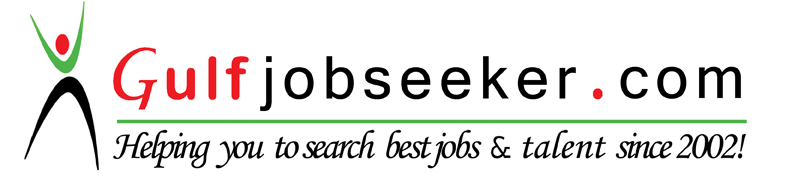 